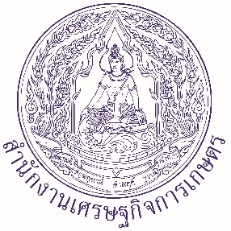 แบบแสดงความประสงค์ขอย้าย/ย้ายสับเปลี่ยนของข้าราชการพลเรือนสามัญในสังกัดสำนักงานเศรษฐกิจการเกษตร           					เขียนที่......................................................................วันที่ ............. เดือน ...................... พ. ศ. ...............เรื่อง   การแสดงความประสงค์ขอย้าย/ย้ายสับเปลี่ยนเรียน   เลขาธิการสำนักงานเศรษฐกิจการเกษตรตามที่สำนักงานเศรษฐกิจการเกษตรจะดำเนินการพิจารณาแต่งตั้ง (ย้าย/ย้ายสับเปลี่ยน) ข้าราชการพลเรือนสามัญ ประจำปี ข้าพเจ้าขอแจ้งข้อมูลเพื่อประกอบการพิจารณา ดังต่อไปนี้ส่วนที่ 1 ข้อมูลส่วนตัว๑.๑	ชื่อ (นาย/นาง/นางสาว) ...................................................... นามสกุล ........................................................	ตำแหน่ง ............................................. ระดับ ................................ เงินเดือนปัจจุบัน ........................ บาท	สังกัด (สำนัก/ศูนย์/กอง/สศท.)…………….………………………………………………………………….……………………..๑.๒	เกิดวันที่ ................... เดือน ............................... พ.ศ. .......................... อายุ ............. ปี ……………..เดือน	ที่อยู่ปัจจุบัน ............................................................................................. จังหวัด ......................................	ที่อยู่ภูมิลำเนา .......................................................................................... จังหวัด ......................................	เบอร์โทรศัพท์ที่ทำงาน ................................................................................................................................	มือถือ ............................................................. E-mail …………………………………………….………………………..๑.๓	วุฒิการศึกษาที่บรรจุเข้ารับราชการ ...................................................... สาขา ............................................	วุฒิการศึกษาที่ได้รับเพิ่มขึ้น/สูงขึ้น  (ระบุให้ครบทุกวุฒิ รวมทั้งสาขาวิชาด้วย)ส่วนที่ ๒ ประวัติการรับราชการ๒.๑	เริ่มรับราชการตำแหน่ง ............................................................... สังกัด ......................................................	เมื่อวันที่ ......................... เดือน ................................................... พ.ศ. ......................................................๒.2	ปัจจุบันดำรงตำแหน่ง .................................................................. ระดับ ..................................................... 	เลขที่ตำแหน่ง ............................... ส่วน/ฝ่าย/กลุ่มงาน ..............................................................................	สังกัด ............................................................................................................................................................ดำรงตำแหน่งระดับปัจจุบัน  ตั้งแต่วันที่ ......................................................................................................ระยะเวลาในการดำรงตำแหน่งในหน่วยงานปัจจุบัน รวม .................. ปี .................. เดือน ................. วัน๒.๔	ปัจจุบันช่วยราชการ/ปฏิบัติหน้าที่ ที่ (ถ้ามี) ............................................. ตั้งแต่วันที่ .................................	ถึงวันที่............................... ตามคำสั่งสำนักงานเศรษฐกิจการเกษตรที่................ ลงวันที่ ..........................2.5	งานในหน้าที่รับผิดชอบของข้าพเจ้า (ระบุให้ชัดเจน)	......................................................................................................................................................................	......................................................................................................................................................................ส่วนที่ 3 ความประสงค์ขอย้าย3.1 ข้าพเจ้ามีความประสงค์จะขอย้ายมารับราชการ ในตำแหน่ง .....................……............................................ ประเภท .......................................... ระดับ ....................................... เลขที่ตำแหน่ง ..................................	ส่วน/ฝ่าย/กลุ่มงาน ......................................................................................................................................สังกัด (สำนัก/ศูนย์/กอง/สศท.) ……………..……………………………………………………………………………………..3.2 เหตุผลที่ต้องการขอย้าย (โปรดระบุเหตุผลความจำเป็นอย่างละเอียดเพื่อประโยชน์ของท่าน)(    )  เหตุผลทางราชการ ......................................................................................................................................................................................................................................................................................................................(    )  เหตุผลส่วนตัว ......................................................................................................................................................................................................................................................................................................................และได้แนบหลักฐานประกอบเหตุผลพร้อมนี้แล้ว จำนวน …………….. ฉบับ3.3 กรณีย้ายสับเปลี่ยน กรุณาระบุตัวบุคคลผู้ประสงค์ขอย้ายสับเปลี่ยน	ชื่อ (นาย/นาง/นางสาว) ...................................................... นามสกุล ........................................................	ตำแหน่ง .............................................................................. ตำแหน่งเลขที่ ................................................ 	ส่วน/ฝ่าย/กลุ่มงาน ......................................................................................................................................	สังกัด (สำนัก/ศูนย์/กอง/สศท.) ……………..……………………………………………………………………………………..3.4	ความรู้ความสามารถพิเศษที่เป็นประโยชน์ต่อหน่วยงาน	......................................................................................................................................................................	.....................................................................................................................................................................ทั้งนี้ ข้าพเจ้าขอรับรองว่า1) ข้อความที่แจ้งไว้ในแบบแสดงความประสงค์ขอย้ายนี้ ถูกต้องเป็นความจริงและตรงตามความประสงค์
ของข้าพเจ้าทุกประการ2) ข้าพเจ้ารับทราบว่าการแสดงความประสงค์ขอย้ายทุกกรณี ไม่มีสิทธิได้รับค่าเช่าบ้าน ค่าใช้จ่าย หรือค่าขนย้ายตามพระราชกฤษฎีกาค่าเช่าบ้านข้าราชการ พ.ศ. 2547 และที่แก้ไขเพิ่มเติม และตามพระราชกฤษฎีกาค่าใช้จ่ายในการเดินทางไปราชการ พ.ศ. 2526 และที่แก้ไขเพิ่มเติม3) ในกรณีที่ได้รับการพิจารณาให้ย้าย ข้าพเจ้าจะตั้งใจปฏิบัติหน้าที่ ณ สังกัดใหม่ที่ได้รับแต่งตั้งอย่างสุดกำลังและความสามารถของข้าพเจ้า เพื่อให้เกิดประโยชน์ต่อทางราชการสูงสุด และจะปฏิบัติหน้าที่ ณ สังกัด
ที่ได้รับแต่งตั้งอย่างต่อเนื่อง โดยปฏิบัติงานในสายงาน หน่วยงาน พื้นที่ หรือลักษณะงานเดิมไม่น้อยกว่า 2 ปี		จึงเรียนมาเพื่อโปรดทราบและประกอบการพิจารณา	ขอแสดงความนับถือ	(ลงชื่อ) .................................................... ผู้ประสงค์ขอย้าย (......................................................)ตำแหน่ง …………………………………….………….…..…../………………………/.…….…..ส่วนที่ 4 ความเห็นของผู้บังคับบัญชา (ผู้อำนวยการสำนัก/ศูนย์/กอง/สศท.)ได้รับทราบแบบแสดงความประสงค์ของข้าราชการข้างต้นแล้ว มีความเห็นดังนี้(    )  เห็นชอบ เนื่องจาก …………….…………….……………………………………………………..……….….……..……..…..…..…………………………………………………………………………………………………………..………………………………..…………………………………………………………………………………………………………..………………………………..…………………………………………………………………………………………………………..……………………………(    )  ไม่เห็นชอบ เนื่องจาก …………….…………….……………………………………………………..……….……………..…..…..…………………………………………………………………………………………………………..………………………………..…………………………………………………………………………………………………………..………………………………..…………………………………………………………………………………………………………..………………………………..…………………………………………………………………………………………………………..……………………………		(ลงชื่อ) ………………..…………….………………….….         		  (…………….……………………………………...)		ตำแหน่ง ……………………………………………………	………../…………………………./……………ส่วนที่ 5 ความเห็นของผู้บังคับบัญชา (ผู้อำนวยการสำนัก/ศูนย์/กอง/สศท.) เจ้าของตำแหน่งว่างได้รับทราบแบบแสดงความประสงค์ของข้าราชการข้างต้นแล้ว มีความเห็นดังนี้(    )  ไม่ขัดข้องในการขอย้าย(    )  ขัดข้องในการขอย้าย เนื่องจาก …………….…………….……………………………………………….……………..…..…..…………………………………………………………………………………………………………..………………………………..…………………………………………………………………………………………………………..……………………………		(ลงชื่อ) ………………..…………….………………….….         		  (…………….……………………………………...)		ตำแหน่ง ……………………………………………………	………../…………………………./……………หมายเหตุ  แบบแสดงความประสงค์ขอย้าย/ย้ายสับเปลี่ยนนี้ หากผู้ใดมีความประสงค์จะขอเปลี่ยนแปลง หรือยกเลิกคำขอย้าย/ย้ายสับเปลี่ยน เนื่องจากมีเหตุผลความจำเป็น ให้ทำหนังสือเปลี่ยนแปลงหรือยกเลิกผ่านผู้บังคับบัญชาตามลำดับชั้น และแจ้งให้ส่วนการเจ้าหน้าที่ สำนักงานเลขานุการกรม ทราบโดยเร็ว ก่อนวันที่ 15 ตุลาคมของทุกปีวุฒิการศึกษาสาขาวิชาสถาบัน